ПРАВИЛА ДЛЯ НАШИХ РОДИТЕЛЕЙ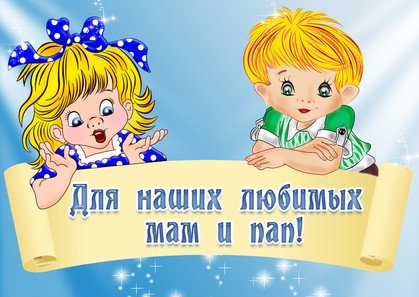 Уважаемые родители!В нашем детском саду мы заботимся о Ваших детях, их безопасности и развитии.Поэтому просим и Вас соблюдать некоторые правила, которые помогут сделать посещение детского сада всегда приятным событием для Вашего ребенка. ОБЩИЕ РЕКОМЕНДАЦИИ*** Не забывайте, что в дошкольном учреждении существует ежемесячная оплата за содержание ребенка в детском саду. Просим Вас оплачивать квитанцию в установленные сроки, до 10 числа каждого месяца, согласно договору.*** В нашем дошкольном учреждении принято вежливо обращаться друг с другом, поэтому к педагогам группы независимо от их возраста необходимо обращаться на Вы, по имени и отчеству, и учить этому своих детей.Их «тети» в нашем детском саду не работают!*** Прием детей осуществляется с 7.30 до 8.45 ежедневно, кроме выходных и праздничных дней.Своевременный приход в детский сад – необходимое условие правильной организации воспитательно-образовательного процесса.*** Если Вы привели ребенка после начала какого – либо режимного момента или занятия, пожалуйста, разденьте его и подождите вместе с ним в раздевалке до ближайшего перерыва.*** Утром родители обязаны передать ребенка лично воспитателю, а вечером обязательно подойти к воспитателю и сказать, что Вы забираете ребенка из детского сада.*** О необходимости привести или забрать ребенка в неурочное время, просим предупреждать воспитателя заранее. Если Вашего ребенка забирают из детского сада родственники или знакомые, то необходимо написать заявление и подписать его у заведующей. *** О невозможности прихода ребенка в детский сад по болезни или другой уважительной причине просим сообщать воспитателю до 9 часов утра по контактному телефону, а в случае прихода в детский сад после болезни или отпуска – накануне до 12 часов.*** Ребенок, не посещающий детский сад более 3-х дней, должен иметь справку от врача.Родители, помните! Вы обязаны привести здорового ребенка!Недолеченный ребенок не только заболеет сам, но и заразит здоровых детей!И, если «сопельки» и кашель Вас, как маму, не пугают, то у другой мамы может быть свое, отличное от Вашего, мнение. *** Перед тем, как вести ребенка в детский сад, проверьте, правильно ли он одет, соответствует ли его костюм времени года и температуре воздуха. В правильно подобранной одежде ребенок свободно двигается, меньше утомляется. Проследите, чтобы одежда ребенка не была слишком велика и вместе с тем не сковывала движений ребенка. Особое внимание обратите на обувь. Она должна быть легкой, теплой и точно соответствовать размеру ноги. Проверьте застежки и шнурки. Они должны быть такими, чтобы ребенок мог самостоятельно ими пользоваться.  В групповом помещении не допускается ношение обуви без задников (шлепанцы).Уважаемые родители! Тапочки оставьте для дома. Дети, конечно, чувствуют себя здесь в домашней обстановке, но обувь пусть будет «не тапочки».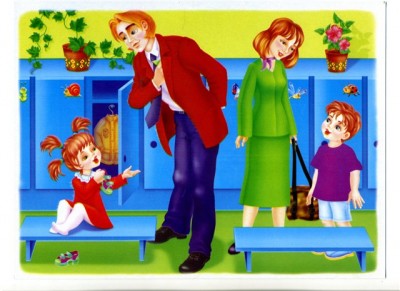 Требования к внешнему виду детейОпрятный вид, застегнутая на все пуговицы одежда и обувь; Умытое лицо; Чистые нос, руки, подстриженные ногти; Подстриженные и тщательно расчесанные волосы; у девочек прическа закрепляется резинками, бантами и т.п.Чистое нижнее белье; Наличие достаточного количества носовых платков.  Носовой платок необходим ребёнку как в помещении, так и на прогулке. Сделайте на одежде удобные карманы для его хранения.   Для создания комфортных условий пребывания ребенка в детском саду необходимо:В шкафу должны быть майка, трусики, запасные колготки, носочки, сменный комплект одежды, если произойдет "авария" за приемом пищи. Дети… – народ самостоятельный. Обязательно проверяйте опрятность вещей, не забывайте забирать в стирку пижаму и спортивную форму. Не допускается ношение одной и той же пары джинсов, брюк как на прогулке, так и в помещениях детского сада.Два пакета для хранения чистого и использованного белья.Расческа (независимо от длины волос).Спортивная форма и обувь для занятий физической культурой.Белье, одежда и прочие вещи могут быть промаркированы.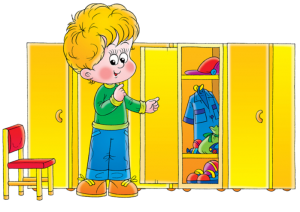 В дошкольное учреждение СТРОГО ЗАПРЕЩЕНО приносить острые, колющие, режущие предметы (ножи, спицы, булавки, гвозди, проволоку, зеркальце, стеклянные флаконы, пузырьки, металлические игрушки, оружие, шпаги, сабли, зажигалки и т.д.). Наличие таких предметов опасно не только для Вашего ребенка, но и для других детей, посещающих группу. Поэтому обязательно проверьте карманы Вашего ребенка перед уходом его в детский сад.Настоятельно не рекомендуем надевать ребенку золотые и серебряные украшения.     Также просим не давать ребенку жевательную резинку, конфеты, печенье и любые продукты питания, витамины, таблетки и другие лекарства, косметику и компьютерные игры и любую ценную игрушку, которую Вам жалко. 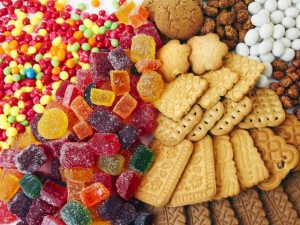 В группе детям не разрешается бить и обижать друг друга; брать без разрешения вещи со стола воспитателя, даже свои, брать без разрешения личные вещи, в том числе и принесенные из дома игрушки других детей; портить и ломать результаты труда других детей. Детям не разрешается «давать сдачи», так же, как и нападать друг на друга. Это требование продиктовано соображениями безопасности ребенка.Не забывайте обращать внимание на рукотворный труд ребенка (рисунки, поделки), хвалить ребенка.    Посещение занятий родители могут осуществить в любое время, поставив в известность воспитателя, его проводящего, за день. Обязательно одевать сменную обувь!     На родительских собраниях обсуждаются общие вопросы не потому, что нечего сказать о каждом, а только из-за этических соображений.  Спорные и конфликтные ситуации нужно разрешать в отсутствие детей. Если Вы не смогли решить какой-либо вопрос с педагогом группы, обратитесь к заведующей. В присутствии ребенка не следует обсуждать педагогов дошкольного учреждения с родственниками или знакомыми. Уважаемые родители!Детский сад несет за жизнь ребенка ответственность с 7.30 до 18.00 часов, а после Вы.Если Вы пришли в 17.30, и Вам хочется погулять и пообщаться с воспитателем, этак до 18.00, постарайтесь свои желания сдерживать, так как у воспитателей рабочий день до 18.00.ПОМНИТЕ: как только Вы пришли за ребенком, воспитатель снимает с себя ответственность за него! 

 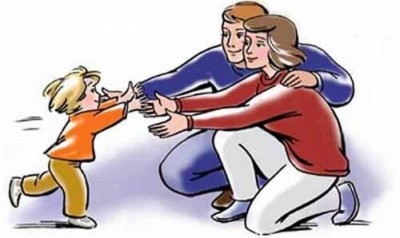 